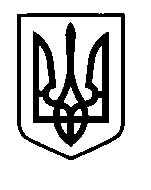 УКРАЇНАПрилуцька міська радаЧернігівська областьУправління освіти Про звільнення учнів від навчальних занять 	Відповідно до подання директора Прилуцької дитячо-юнацької спортивної школи від 17.10.2017 року №171 у зв’язку з участю учнів закладів загальної середньої освіти у юнацькій першості Чернігівської області з футболу,  НАКАЗУЮ:Звільнити від навчальних занять 18 жовтня 2017 року наступних учнів ЗЗСО учнів: 2.   Директорам ЗЗСО видати відповідні накази по закладах освіти поклавши відповідальність за життя та здоров’я учнів на час їх відсутності у закладі  на директора ДЮСШ Маценка С.В.3. 	Контроль за виконанням даного наказу покласти на головного  спеціаліста управління освіти Колошко О.П.Начальник управління освіти							С.М. ВОВК17 жовтня  2017 р.НАКАЗм. Прилуки№3391Антоненка АндріяПрилуцька гімназія №1 ім. Георгія Вороного2Юшку ОлексіяПрилуцька гімназія №1 ім. Георгія Вороного3Чепурка АндріяПрилуцька гімназія №1 ім. Георгія Вороного4Бульбу ВладиславаЗЗСО №25Горбенка ІгоряЗЗСО №26Раздобару АндріяЗЗСО №27Білоуса МаксимаЗЗСО №38Куліка ДмитраЗЗСО №39Хоптина  АртемаЗЗСО №310Яценка МаксимаЗЗСО №311Мацигіна ДенисаПрилуцька гімназія №5 імені Віктора Андрійовича Затолокіна12Райтузова АндріяПрилуцька гімназія №5 імені Віктора Андрійовича Затолокіна13Ільченка НазараПрилуцька гімназія №5 імені Віктора Андрійовича Затолокіна14Коваленка СергіяЗЗСО №615Кардаша ЯрославаЗЗСО №616Скудного КирилаЗЗСО №617Добрелю ДанилаЗЗСО №618Лукяненка ДмитраЗЗСО №619Білобородька РостиславаЗЗСО №620Дорошенка ДмитраЗЗСО №721Росса АнтонаЗЗСО №722Руденка ДмитраЗЗСО №923Гавулу ВалеріяЗЗСО №924Похмурка ДмитраЗЗСО №1025Зубка АндріяЗЗСО №1326Говоруна МикитуЗЗСО №1327Чишкала ДанилаЗЗСО №1428Михалка  ДмитраЗЗСО №1429Кірієнка ІванаЗЗСО №1430Самусенка МаксимаЗЗСО №14